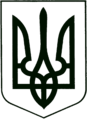 УКРАЇНА
МОГИЛІВ-ПОДІЛЬСЬКА МІСЬКА РАДА
ВІННИЦЬКОЇ ОБЛАСТІВИКОНАВЧИЙ КОМІТЕТ                                                           РІШЕННЯ №378Від 14.12.2021р.                                              м. Могилів-Подільський	Про влаштування дітей, позбавлених батьківського піклування на виховання і спільне проживання в дитячий будинок сімейного типу Керуючись пп.4 п. “б” ч.1 ст.34 Закону України «Про місцеве самоврядування в Україні», відповідно до ст.ст.6, 11, 31 Закону України «Про забезпечення організаційно-правових умов соціального захисту дітей-сиріт та дітей, позбавлених піклування батьків», Положення про дитячий будинок сімейного типу, затвердженого постановою Кабінету Міністрів України від 26 квітня 2002 року №564, Порядку призначення і виплати державної соціальної допомоги на дітей-сиріт та дітей, позбавлених батьківського піклування, осіб з їх числа, у тому числі з інвалідністю, грошового забезпечення батькам-вихователям і прийомним батькам за надання соціальних послуг у дитячих будинках сімейного типу та прийомних сім’ях за принципом «гроші ходять за дитиною», затвердженого постановою Кабінету Міністрів України від 26 червня 2019 року №552, враховуючи висновок служби у справах дітей Могилів-Подільської міської ради  про доцільність влаштування дітей на виховання та спільне проживання у сім’ю від 09.12.2021р. №01-21/165, висновок Могилів-Подільського міського територіального центру соціального обслуговування (надання соціальних послуг) про доцільність влаштування дитини (дітей) на виховання та спільне проживання у дитячий будинок сімейного типу _____________ та __________________від 08.12.2021 року №01-14/838, рішення комісії з питань захисту прав дитини від 13.12.2021 року №22, з метою впровадження сімейних форм виховання дітей-сиріт, дітей, позбавлених батьківського піклування,-виконком міської ради ВИРІШИВ:1. Влаштувати з ___________ року до дитячого будинку сімейного типу ___________, _________ року народження та __________, __________ року народження, які проживають за адресою: ________________, на виховання та спільне проживання малолітніх дітей: ______________, _________ року народження та ____________, ___________ року народження.           ___________, _________ року народження, не перебуває на обліку дітей, які можуть бути усиновлені у службі у справах дітей Могилів-Подільської міської ради, підставою набуття статусу дитини, позбавленої батьківського піклування, є постанова Вінницького апеляційного суду від 24 листопада 2021 року, справа _________ про відібрання дитини без позбавлення батьківських прав матері, витяг з Державного реєстру актів цивільного стану громадян про народження із зазначенням відомостей про батька відповідно до частини першої статті 135 Сімейного кодексу України     №___________, наданий Могилів-Подільським міськрайонним відділом державної реєстрації актів цивільного стану Головного територіального управління юстиції у Вінницькій області, дата формування ___________, місце походження дитини _____________; має сестру __________, ____________ року народження, брата ____________, ______________ року народження.          _____________, _________  року народження, не перебуває на обліку дітей, які можуть бути усиновлені у службі у справах дітей Могилів-Подільської міської ради, підставою набуття статусу дитини, позбавленої батьківського піклування, є постанова Вінницького апеляційного суду від 24 листопада 2021 року, справа __________ про відібрання дитини без позбавлення батьківських прав матері, витяг з Державного реєстру актів цивільного стану громадян про народження із зазначенням відомостей про батька відповідно до частини першої статті 135 Сімейного кодексу України     №___________, наданий Могилів-Подільським міськрайонним відділом державної реєстрації актів цивільного стану Головного територіального управління юстиції у Вінницькій області, дата формування 18 липня 2018 року, місце походження дитини ______________; має сестер __________, __________ року народження, _______________, __________ року народження.2. Встановити, що батьки-вихователі, ____________ та _________, є законними представниками дітей, _________________, __________ року народження та ______________, __________ року народження, і захисниками їх прав та інтересів у всіх органах, установах та організаціях без спеціальних на те повноважень.           3. Покласти персональну відповідальність за життя, здоров’я, фізичний, психічний, духовний та моральний розвиток дітей: _____________, __________ року народження та ____________, __________ року народження, та дотримання принципу конфіденційності інформації щодо дітей на батьків – вихователів, ______________ та ____________. 4. Службі у справах дітей Могилів – Подільської міської ради (Сувалова Л.А.):4.1. Підготувати додаткову угоду до договору про влаштування дітей на виховання та спільне проживання у дитячий будинок сімейного типу між подружжям, ____________ та ___________та Виконавчим комітетом Могилів-Подільської міської ради в особі міського голови - Глухманюка Геннадія Григоровича.           4.2. Сприяти забезпеченню передачі необхідних документів на дітей у відповідності до чинного законодавства батькам-вихователям.          4.3. Здійснювати постійний контроль за умовами проживання та вихованням дітей у дитячому будинку сімейного типу ________ та ___________.           4.4. Щорічно у встановлені законодавством України терміни готувати звіт про стан виховання, утримання і розвитку дітей у дитячому будинку сімейного типу.          5. Могилів-Подільському міському територіальному центру соціального обслуговування (надання соціальних послуг) (Амельченко М.Г.):                                                                                                                5.1. Забезпечити соціальне супроводження дитячого будинку сімейного типу із наданням комплексу соціальних послуг, спрямованих на створення належних умов функціонування.                                                             5.2. Закріпити за дитячим будинком сімейного типу фахівця із соціальної роботи.                                                                                                                           5.3. Щорічно до 15 грудня подавати службі у справах дітей Могилів-Подільської міської ради (Сувалова Л.А.) звіт про ефективність функціонування дитячого будинку сімейного типу у забезпеченні розвитку та вихованні дітей-вихованців. 6. Комунальному некомерційному підприємству «Могилів-Подільський міський Центр первинної медико-санітарної допомоги» Могилів – Подільської міської ради (Череватова Н.П.):6.1. Закріпити за дітьми: ____________________, _______ року народження та _______________, ________ року народження, сімейного лікаря.6.2. Забезпечити двічі на рік проходження дітьми медичного огляду та здійснення за ними диспансерного нагляду.6.3. Щорічно до 15 грудня подавати службі у справах дітей Могилів-Подільської міської ради звіт про стан здоров’я дітей, дотримання батьками - вихователями рекомендацій лікаря.7. Управлінню освіти Могилів – Подільської міської ради (Кучерук О.Г.):7.1. Забезпечити реалізацію права дітей, ____________, _________ року народження та ____________, ________ року народження, на здобуття дошкільної та повної загальної середньої освіти, а у разі потреби, забезпечення індивідуального навчання та розвитку їх творчих здібностей.7.2. Щорічно до 15 грудня подавати службі у справах дітей Могилів-Подільської міської ради звіт про рівень розвитку та знань дітей, наявність шкільного одягу та шкільного приладдя, систематичне відвідування уроків та своєчасність і якість виконання домашніх завдань, залучення до занять в гуртках, секціях відповідно до здібностей та вподобань дітей з метою їх гармонійного та всебічного розвитку.8. Управлінню праці та соціального захисту населення Могилів – Подільської міської ради (Дейнега Л.І.):8.1. Забезпечити призначення та виплату державної соціальної допомоги на дітей, грошового забезпечення одному з батьків-вихователів, відповідно до  норм законодавства України.8.2. Здійснювати зазначені виплати на дітей, грошове забезпечення батькам - вихователям щомісяця до 20 числа.          8.3. Забезпечити дітей: _____________, ____________ року народження та ___________, _________ року народження,  безкоштовним оздоровленням.                                         .                                                                                                                       8.4. Щорічно до 15 грудня подавати службі у справах дітей Могилів-Подільської міської ради звіт про забезпечення дітей безкоштовним оздоровленням.9. Могилів-Подільському районному відділу поліції ГУНП у Вінницькій області (Ободовський В.О.):9.1. Забезпечити проведення комплексу заходів направлених на профілактику та запобігання правопорушень дітьми, які влаштовані у дитячий будинок сімейного типу.9.2. Щорічно до 20 грудня подавати службі у справах дітей міської радиінформацію про проведення комплексу заходів направлених на профілактику та запобігання правопорушень дітьми, які влаштовані у дитячий будинок сімейного типу та з батьками - вихователями. 10. Контроль за виконанням даного рішення покласти на заступника міського голови з питань діяльності виконавчих органів Слободянюка М.В..                 Міський голова                                                           Геннадій ГЛУХМАНЮК